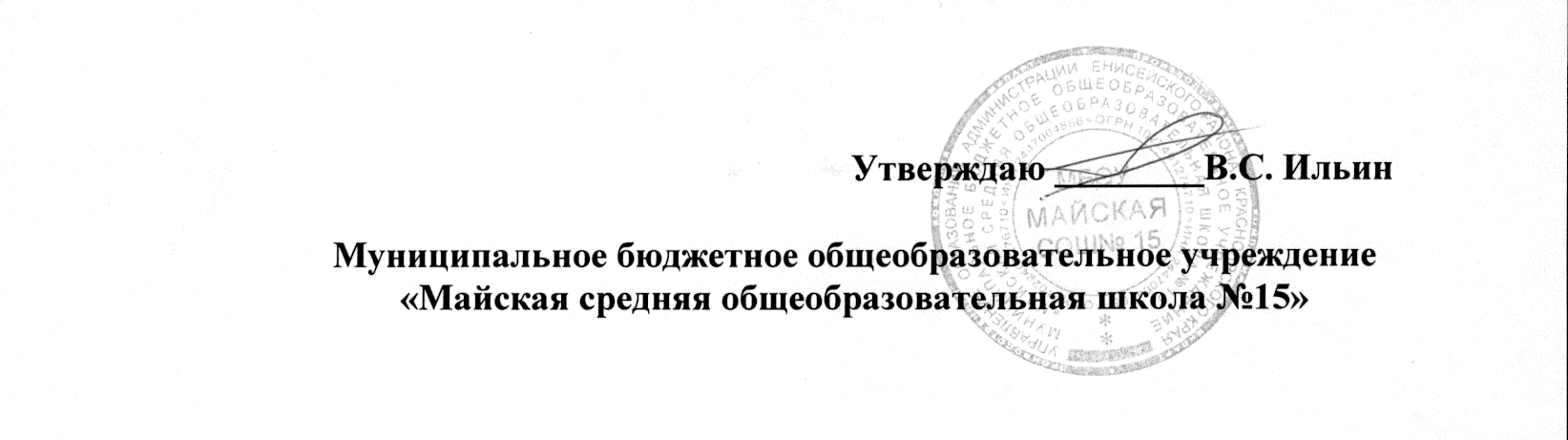 Перечень специалистов Консультативного пунктаМБОУ Майская СОШ №15 на 2018-2019 учебный год№п/пФ.И.О.ДолжностьНаправления консультирования  (работы с родителями)1Васильева Ирина АнатольевнаСтарший воспитатель Консультирование по вопросам организации режима дня детей.2Мартынова Анна АлександровнаПедагог - психологКонсультирование по вопросам развития и воспитания детей; психолого – педагогическое просвещение родителей. 3Макарова Ирина НиколаевнаФельдшер Консультирование по вопросам формирования здорового образа жизни, проведения закаливания и организации сбалансированного питания детей; профилактики различных заболеваний.4Каралкина Татьяна АнатольевнаИнструктор по физической культуреКонсультирование по вопросам физического развития детей; просвещение родителей.5Горлова Марина АлександровнаМузыкальный руководительКонсультирование по вопросам художественно – эстетического развития детей.6Зимина Марина ОлеговнаВоспитательКонсультирование по вопросам развития, обучения и воспитания детей.